План-конспект внеклассного занятия по математике во 2 В классеТема:  «Математическая карусель»Форма проведения: Игра по станциям.Задачи:Образовательные:Закреплять умения решать составные задачи, находить значения выражений со скобками и без них.Продолжать формировать умение сравнивать, выбирать рациональные способы выполнения работы.Воспитательные:Развивать умение работать в команде.Воспитывать сотрудничество и коллективизм, командный дух.Развивать умение следовать установленным правилам игры.Повышать интерес к изучению математики.Способствовать сплочению детского коллектива через работу в командах, выполнение общего задания.Пробуждать интерес к предмету через дидактические игры, ребусы, логические задания.Развивающие:1. Способствовать практическому применению умений и навыков, полученных на уроках и внеклассных занятиях.Развивать речь, мышление, эмоционально-волевую (чувства, переживания, воля) и потребностно-мотивационную сферы личности учеников.Развивать умственную деятельность через выполнение заданий повышенной трудности.4. Способствовать здоровьесбережению учеников через частую смену видов деятельности и двигательную активность во время занятия.Оборудование: ноутбуки, смартфоны , «путевые листы» для команд, цветные эмблемы для команд (жёлтая, зеленая, розовая), карточки с заданиями, цифры 3,5,7 с qr-кодами. Ход занятия. I. Организация начала занятия.Ученики проходят в класс, встают полукругом в своей команде. Состав команд и капитаны определены до начала игры. У каждой команды есть цветные эмблемы – жёлтая, зелёная и синяя.Учитель просит поприветствовать гостей. Ученики поворачиваются к гостям и приветствуют их.Представление команд«Круг»Мы команда «Круг»,Каждый математике – друг.«Квадрат»У квадрата все стороны равны,А мы дружбою сильны.«Треугольник»Три угла, три стороны,В математике сильны.У нас сегодня необычный урок. Мы с вами отправимся в математическое путешествие в парк развлечений.Ребята, а теперь закройте все глазки и мысленно переместитесь в парк развлечений! Представили, а теперь откройте глазки. Кто хоть раз был в парке? А что есть в парке? Разные аттракционы. А как вы думаете, в этом путешествии, мы узнаем с вами что- то новое или будем повторять все то, что мы уже выучили? И сегодня мы с вами будем применять полученные знания на математических аттракционах. Для аттракционов вам нужны билеты. Ответьте на вопросы и вы сможете получить доступ к аттракционам.Команда, ответившая по вопрос, занимает место. Вопросы задаются группам поочерёдно. Если команда не даёт правильный ответ, право ответа получает другая группа ребят. Хитрые вопросы и загадки. А) Сколько концов у палки? (Два) А у двух с половиной палок? (Шесть). Б) Если у стола отпилить один угол, то, сколько углов останется? (Пять). В) Муж с женой, отец с сыном, да мать с ребёнком. Сколько всех? (Трое). Г) Летела стая гусей. Один гусь сел на пруд. Сколько гусей осталось? (Один, остальные улетели). Д) Пять братцев в одном доме живут. (Варежка и пальцы руки). Е) Сидят три кошки, против каждой кошки – две кошки. Много ли всех? (Три кошки).Готовы применить свои знания на математических аттракционах. Тогда вперед! По сигналу меняемся местами, двигаемся по часовой стрелке. Основная часть. Работа по станциям. «Магический  квадрат» Магический квадрат – это квадрат, в котором сумма чисел в строчках, столбика и диагоналях одинаковая.Найдите сдери данных квадратов магический.  В маршрутный лист запишите номер магического квадрата.  «Баба Яга» (решаем задачи)1 команда У меня есть 68 золотых. Сколько метёлок я могу купить, если одна метла стоит 20 золотых? Сколько сдачи мне дадут? 2 команда У меня есть 3 монеты по 10 золотых. Сколько мухоморов я могу купить, если один мухомор стоит 25 золотых? Сколько сдачи мне дадут?3 командаУ меня есть 76 золотых. Сколько ступ я могу купить,  если одна ступа стоит 30 золотых? Сколько сдачи мне дадут? «Буратино» (математические ребусы)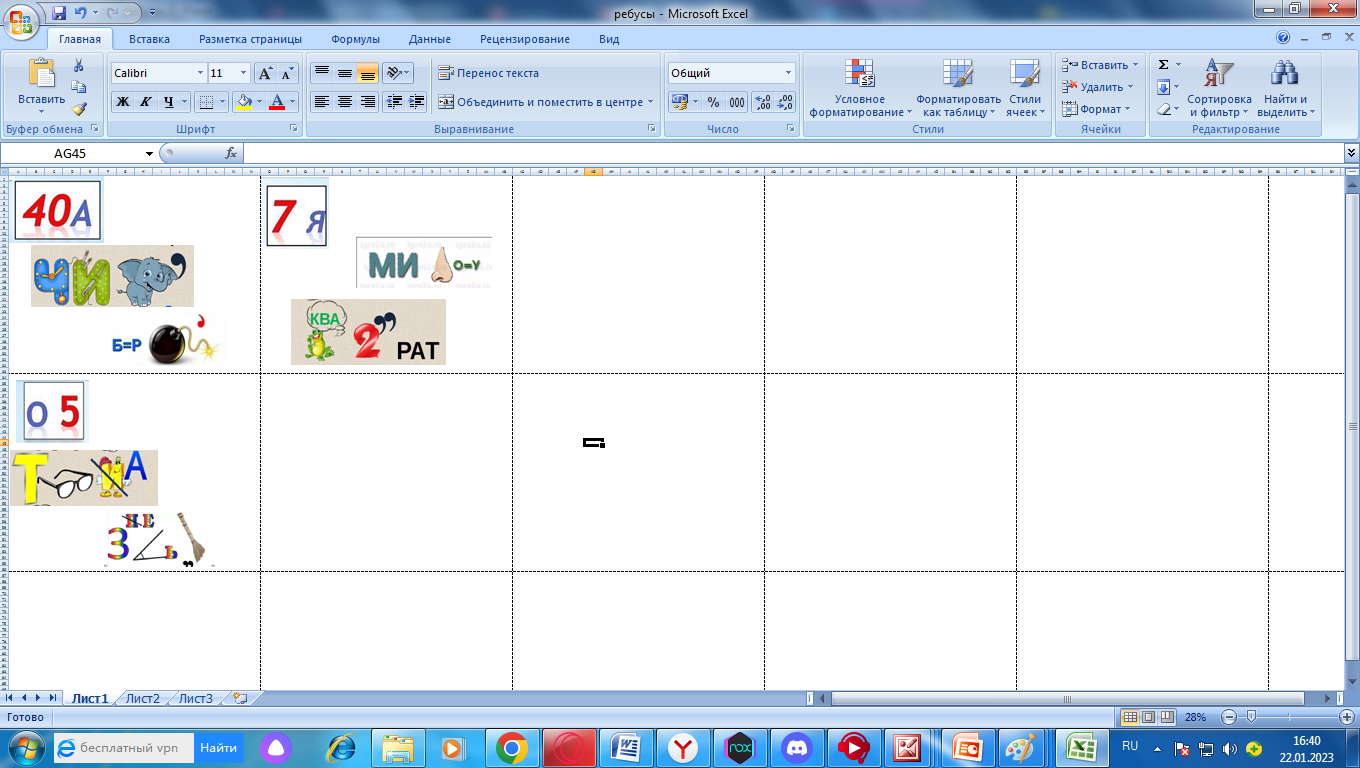 «Гусеница» (сказочная математика)Ответьте на вопросы. Запишите ответ на гусеницу.Сколько лет жил старик со старухой в «Сказке о рыбаке и рыбке»? (33) Сколько гномов было в сказке про Белоснежку? (7) Сколько ночей Айболит не ел, не пил, не спал, а лечил несчастных зверят, и ставил, и ставил им градусники?(10)Сколько раз пробили часы, когда Золушка убежала из королевского дворца и потеряла туфельку?(12)В сказке С. Михалкова поросята прогнали злого волка. Сколько было поросят? (3)Сколько раз в сказке А.С.Пущкина старуха посылала старика к рыбке? (5) Сколько братьев – богатырей было в «Сказке о мёртвой царевне»? (7)Сколько животных тянуло репку?(3)Сколько разбойников перехитрил Али-Баба?(40)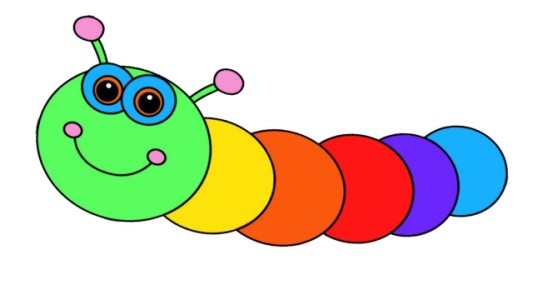  «Незнайка» (облако слов)Найдите облако слов своего цвета.Сформулируйте правило и запишите его в маршрутный лист.1 команда Если из уменьшаемого вычесть разность, то получится второе слагаемое. 2 командаЕсли к разности прибавить вычитаемое, то получится уменьшаемое.3 команда Если из суммы вычесть одно из слагаемых, то получится второе слагаемое. «Снежная Королева»  (круговые примеры)По приказу Снежной Королевы  из льдинок Кай должен был сложить слово «Вечность».  Первая льдинка уже дана. Какие льдинки нужно ёщё взять Каю? Решите круговые примеры. Раскрасьте льдинки голубым цветом. Запишите конечное число в маршрутный лист.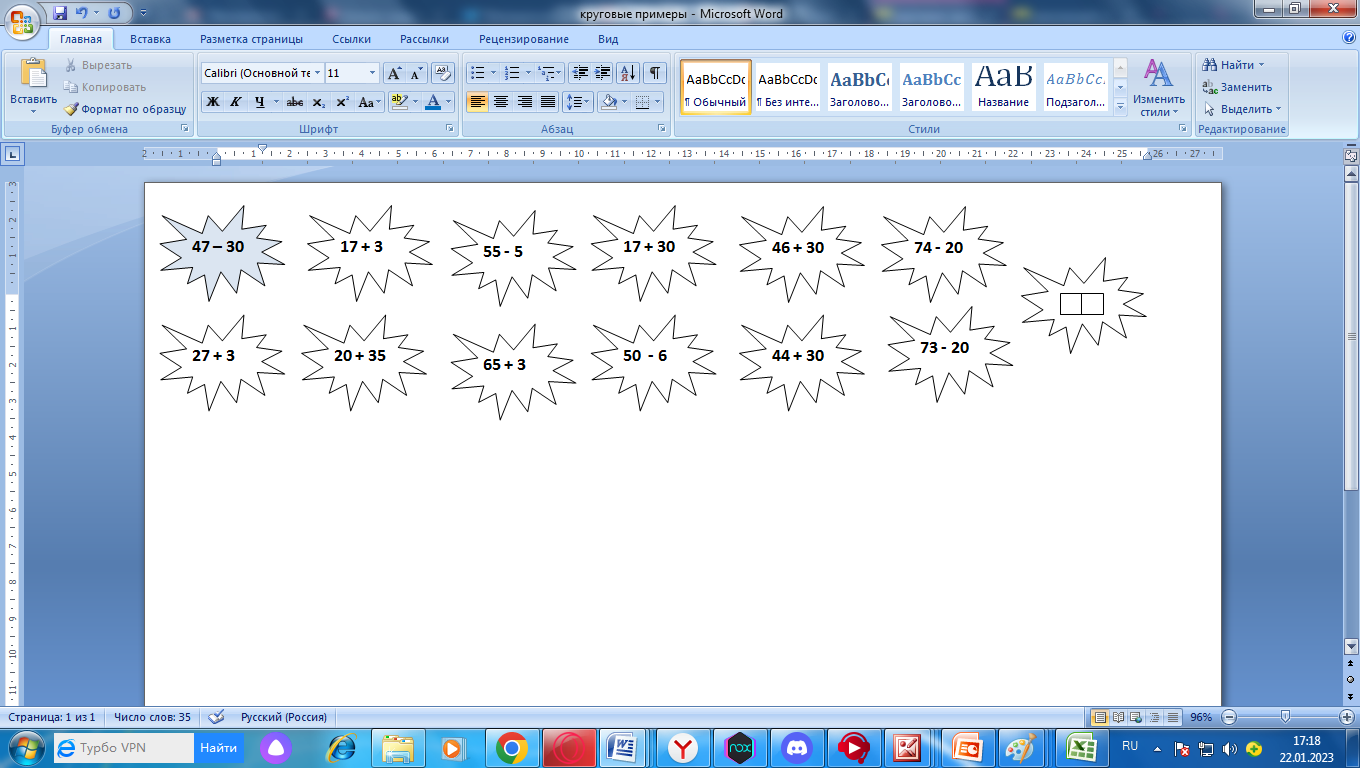 «Поляна цифр» Наше развлечение подошло к концу. Пока жюри подводит итоги конкурса, мы с вами побываем на «Поляне цифр». Каждая цифра имеет какое-то значение. У каждой цифры перед вами есть Qr- код, содержащий информацию о ней. Наведите сканер на qr- код и узнаёте, что обозначает каждая из цифр. Цифра семь - символ всего таинственного и магического, это самое интересное и самое загадочное, волшебное число Вселенной и означает полноту и совокупность.В семёрке воплотилась главная тайна мироздания: «Тайна за семью печатями».Недаром семь дней Божественного творения, семь нот гармонии представляют семёрку совершенным числом.Согласно народным поверьям, седьмой сын седьмого сына наделён невероятной магической силой.Цифра 5 является символом объединения пяти стихий: воды, огня, земли, дерева и металла.Пятерка означает совершенствование. Пятерка - одно из самых мощных простых чисел. Она влияет на характер человека. А человек под ее покровительством, может серьезно влиять на окружающих.Цифра 3 – символ живого мира.Является одним из священных чисел. В христианстве символ Святой Троицы. Древние люди считали, что оно олицетворяет сверхъестественные силы.В народе говорят: «Судьба не успокоится, пока человек не переживёт три несчастья»Подведение итоговОбъявление результатов игры. Награждение команд грамотами. 214759638274953618294753618